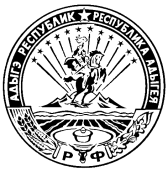 МИНИСТЕРСТВО ФИНАНСОВ РЕСПУБЛИКИ АДЫГЕЯП Р И К А Зот  25 декабря 2014 г.                                                                                                                    №  244-Аг. МайкопО внесении изменений в приказ Министерства финансов Республики Адыгея от 27 января 2014 года № 21-А «Об утверждении аналитических кодовдля учета операций с целевыми субсидиями, предоставляемыми из республиканского бюджета Республики Адыгея бюджетным и автономным учреждениям Республики Адыгея»П р и к а з ы в а ю:Внести в приложение к приказу  Министерства финансов Республики Адыгея от 27 января 2014 года № 21-А «Об утверждении аналитических кодов для учета операций с целевыми субсидиями, предоставляемыми из республиканского бюджета Республики Адыгея бюджетным и автономным учреждениям Республики Адыгея» следующие изменения:1) строкузаменить строкой2) строкузаменить строкойМинистр										Д.З. Долев«Реализация ведомственной целевой программы «Организация и проведение текущего и капитального ремонта, приобретение оборудования и мебели в республиканских образовательных учреждениях в 2012-2014 годах»521092»«Реализация ведомственной целевой программы  «Организация и проведение текущего и капитального ремонта, приобретение оборудования и мебели в государственных учреждениях Республики Адыгея, подведомственных Министерству образования и науки Республики Адыгея, в 2012-2014 годах»521092»;«Ведомственная целевая программа «Предотвращение возможных проявлений терроризма и укрепление пожарной безопасности на объектах социального обеспечения населения на 2014-2016 годы»531040»«Ведомственная целевая программа «Предотвращение возможных проявлений терроризма и укрепление пожарной безопасности на объектах социального обслуживания населения» на 2014 - 2016 годы531040».